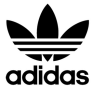 Το INIKI RUNNER επιστρέφει με νέα σχέδια και επαναπροσδιορίζει την έννοια του κλασικού- Το INIKI έκανε την πρώτη του εμφάνιση το Μάρτιο και έρχεται με νέες προτάσεις –- Κεντρική έμπνευση η running κουλτούρα των 70’s και τα iconic στοιχεία του brand των adidas Originals -To ΙΝΙΚΙ RUNNER, το νέο sneaker των adidas Originals με τις ρετρό επιρροές, έκανε ντεμπούτο τον Μάρτιο και επιστρέφει τον Απρίλιο σε τρία νέα σχέδια για all day lifestyle εμφανίσεις. Με έμπνευση από την ιστορική κληρονομιά του brand, τα adidas Originals φέρνουν στο σήμερα το iconic ‘70s DNA τους με τις 3 χαρακτηριστικές ρίγες στο επίκεντρο, συνδυάζοντας μοναδικά τα εμβληματικά αυτά στοιχεία με το σύγχρονο design. Η έννοια της αυθεντικότητας επαναπροσδιορίζεται στο νέο sneaker των adidas Originals, με τα κλασικά στοιχεία των running παπουτσιών της adidas από τη δεκαετία του ‘70 να συναντούν τη σύγχρονη streetwear κουλτούρα, δημιουργώντας κάτι νέο και αυθεντικό. Το νέο INIKI RUNNER συνεχίζει την ιστορία των adidas Originals στους δρόμους της πόλης, αποπνέοντας τον αέρα του παρελθόντος, χάρη στο νοσταλγικό vintage σχεδιασμό τους που συνδυάζει μοναδικά την ιστορία του brand με τις σύγχρονες τάσεις της μόδας. Για τον Απρίλιο του 2017, τα adidas Originals παρουσιάζουν νέα modern-retro μοντέλα, σε νέες αποχρώσεις που ταιριάζουν σε κάθε στυλ.Τα νέα σχέδια του INIKI RUNNER διατηρούν το κλασικό στυλ των μοντέλων που παρουσιάστηκαν στις αρχές του Μαρτίου και ενσωματώνουν σύγχρονα στοιχεία και τεχνολογίες στην κατασκευή τους. Οι vintage suede λεπτομέρειες σε συνδυασμό με τις 3 ρίγες των adidas Originals αναδεικνύουν το ‘70s DNΑ του brand, ενώ με την ενδιάμεση σόλα BOOST που προσφέρει απόλυτη άνεση το INIKI RUNNER είναι το ιδανικό all day lifestyle sneaker. Παράλληλα με το λανσάρισμα των νέων σχεδίων του INIKI RUNNER, τα adidas Originals τιμούν την πλούσια κληρονομιά του brand με τη νέα συλλογή 70's apparel, επαναπροσδιορίζοντας τη σχέση ανάμεσα στη μόδα και στο streetwear. Πρόκειται για ένα μοναδικό remix από στοιχεία του παρελθόντος με το προοδευτικό design του σήμερα, με όλα τα κομμάτια της συλλογής να αντλούν έμπνευση από τα αρχεία της adidas και το iconic ‘70s DNA του brand, μαζί με στοιχεία από τους indie δρόμους του Λονδίνου, δημιουργώντας ένα μοναδικό σύγχρονο στυλ.To INIKI RUNNER ξεκίνησε το νέο κεφάλαιο στην ιστορία των adidas Originals στις αρχές της άνοιξης του 2017. Τα νέα μοντέλα INIKI καθώς και επιλεγμένα κομμάτια της ‘70s apparel συλλογής έρχονται από τις 20.04 σε επιλεγμένα sneaker stores σε όλη την Ελλάδα καθώς και στο www.adidas.gr.Για περισσότερα νέα, μείνετε συντονισμένοι στη Facebook Page των adidas Originals και στα social platfroms της adidas στο Instagram (@adidasgr) και το Twitter (@adidasGR).#INIKI #adidasOriginals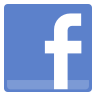 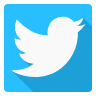 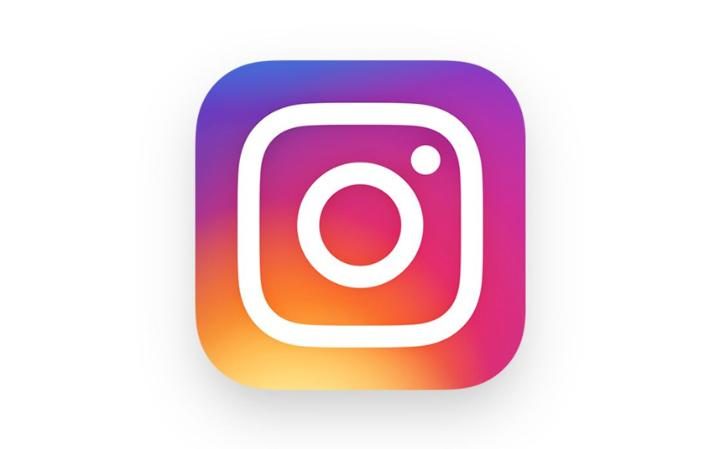 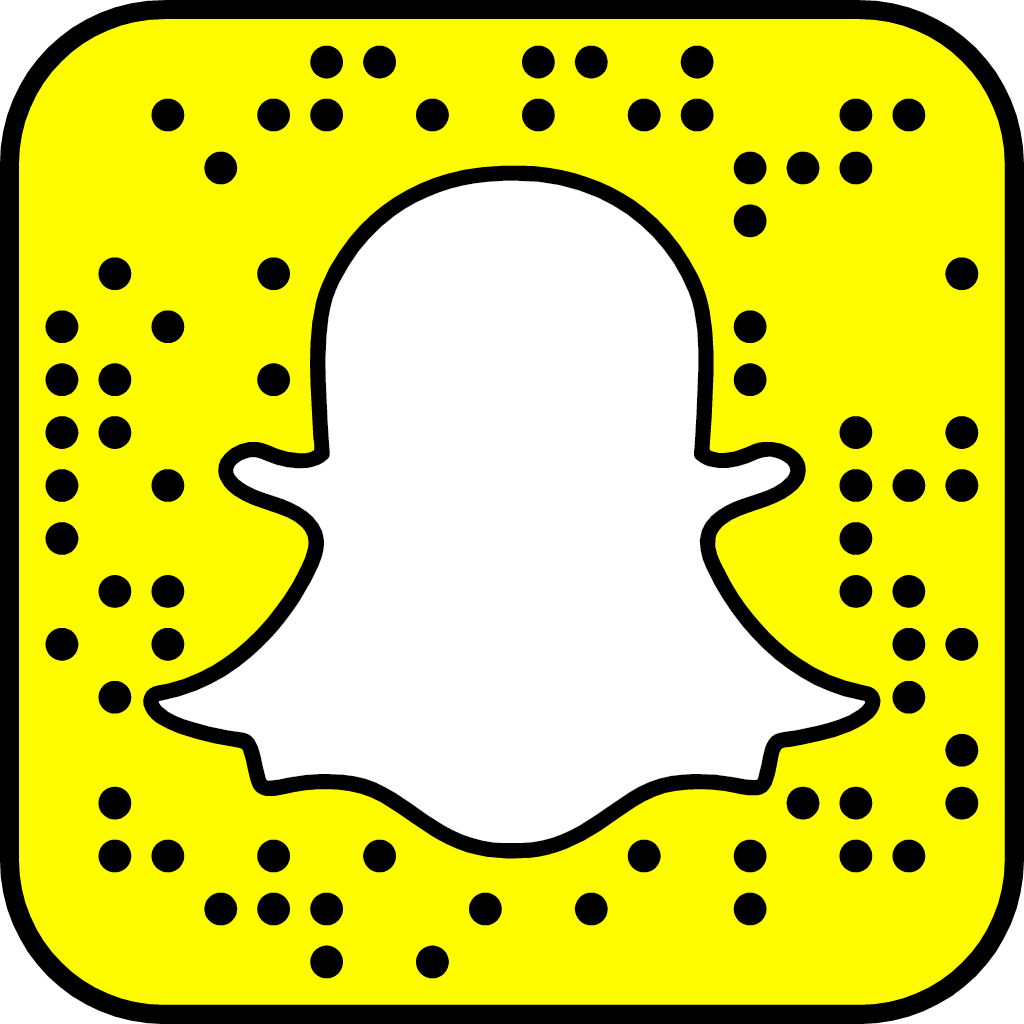 